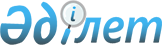 Об утверждении структуры специфики экономической классификации расходов бюджета Республики Казахстан
					
			Утративший силу
			
			
		
					Приказ Министра финансов Республики Казахстан от 17 ноября 2000 года N 487. Зарегистрировано в Министерстве юстиции Республики Казахстан 18 декабря 2000 года N 1332. Утратил силу - приказом Министра финансов РК от 26.09.2002г. № 453 (извлечение из приказа см.ниже)



                                    Извлечение из приказа Министра




                                финансов РК от 26.09.2002г. № 453








          ... В соответствии с Указом Президента Республики Казахстан от 28 
августа 2002 года № 931 "О мерах по дальнейшему совершенствованию системы 
государственного управления Республики Казахстан" приказываю:




          1. Признать утратившими силу:




          1) приказ Министра финансов Республики Казахстан от 17 ноября 2000 




года N 487 "Об утверждении структуры специфики экономической классификации 
расходов бюджета Республики Казахстан"...
     
     Министр"
-------------------------------------------------------------------------- 
     В соответствии с Законом Республики Казахстан от 1 апреля 1999 года
 
 Z990357_ 
  "О бюджетной системе", приказываю:
     1. Утвердить прилагаемую структуру специфики экономической 
классификации расходов бюджета Республики Казахстан.
     2. Настоящий приказ вступает в силу со дня его государственной 
регистрации в Министерстве юстиции Республики Казахстан.
     Министр     
                         Утверждена приказом Министра финансов Республики
                         Казахстан от 17 ноября 2000 года N 487 "Об        
                         утверждении структуры специфики экономической     
                         классификации расходов бюджета Республики         
                         Казахстан"
      
               Структура специфики экономической классификации 
                  расходов бюджета Республики Казахстан 
<*>

     Сноска. Структура - в новой редакции согласно приказу Министра 
финансов РК от 13 февраля 2001 года N 71  
 V011409_ 
 ; с изменениями и 
дополнениями, внесенными приказом Министра финансов РК от 14 мая 2001 года 
N 248  
 V011551_ 
 ; от 20 июля 2001 года N 355  
 V011606_ 
 ; от 13 сентября 2001 
года N 411  
 V011657_ 
  ; от 25 декабря 2001 года N 547  
 V011736_ 
  ; в новой 
редакции согласно приказу Министра финансов РК от 29 апреля 2002 года № 
191  
 V021853_ 
  ; с изменениями и дополнениями - приказом Министра финансов
РК от 13 августа 2002 года N 377  
 V021971_ 
  .
___________________________________________________________________________
Под-   |Название|     Определение      |   Перечень затрат     |Примечание 
класс  |        |                      |                       |  
   Спе-|        |                      |                       |
   ци- |        |                      |                       |
   фика|        |                      |                       |
_______|________|______________________|_______________________|___________
       А.ЗАТРАТЫ                       
       ТЕКУЩИЕ 
       ЗАТРАТЫ
110    Заработ- 
       ная плата
   111 Основная  Денежные выплаты рабо-  Основная заработная     Договоры 
       заработ-  тникам государственных  плата депутатов, поли-  на постав-
       ная пла-  учреждений за испол-    тических и администра-  ку      
       та        нение должностных       тивных государственных  товаров,
                 обязанностей.           служащих, судей,        работ и 
                 По данной специфике     Чрезвычайных и          услуг не 
                 отражаются, доплаты,    Полномочных Послов      заклю-
                 надбавки и повышения    Республики Казахстан в  чаются.
                 к должностному окладу,  странах дальнего и 
                 носящие постоянный ха-  ближнего зарубежья,
                 рактер и установленные  работников учреждений 
                 законодательством.      Министерства иностран-            
                 Индивидуальный подо-    ных дел Республики 
                 ходный налог, обяза-    Казахстан за 
                 тельные пенсионные      границей, прокуроров,
                 взносы в накопительные  сотрудников органов 
                 пенсионные фонды и      прокуратуры, органов 
                 другие удержания из     Агентства финансовой 
                 заработной платы сле-   полиции,  Академии
                 дует перечислять с      финансовой полиции,
                 данной специфики        Таможенных 
                                         органов, правоохра-
                                         нительных органов, 
                                         Государственной 
                                         противопожарной службы,
                                         военнослужащих, в том
                                         числе военнослужащих 
                                         срочной военной службы:
                                         Должностной оклад;
                                         Оклад по воинским 
                                         званиям;
                                         Доплата за специальное
                                         звание;
                                         Доплата за классный 
                                         чин;
                                         Надбавка за особые 
                                         условия прохождения 
                                         службы военнослужащим, 
                                         сотрудникам правоохра-
                                         нительных органов и 
                                         государственной 
                                         противопожарной службы;
                                         Доплата за проживание 
                                         в зонах экологического
                                         бедствия и территориях, 
                                         пострадавших от воз-
                                         действия многолетних
                                         ядерных взрывов; 
                                         Оплата отпуска, ком-
                                         пенсация за неисполь-
                                         зованный отпуск в 
                                         случае увольнения ра-
                                         ботника, либо по жела-
                                         нию работника;
                                         Разница в заработной 
                                         плате, выплачиваемая              
                                         государственным служа-
                                         щим в связи с измене-
                                         ниями условий оплаты 
                                         труда с 1 января 2000 
                                         года и с 1 января 2002
                                         года;
                                         Доплаты, установленные
                                         согласно статьи 72 За-
                                         кона Республики Казах-
                                         стан  
 Z990493_ 
  "О труде 
                                         в Республике Казахстан": 
                                         доплата за совмещение 
                                         должностей (расширения
                                         зон обслуживания) или 
                                         выполнение обязанностей
                                         временно отсутствующего
                                         работника.
                                         Основная заработная 
                                         плата работников других           
                                         государственных учреж-
                                         дений;
                                         Должностные оклады 
                                         (ставки); 
                                         Доплаты, надбавки и по-
                                         вышения носящие пос-
                                         тоянный характер, ус-
                                         тановленные Постановле-
                                         нием Правительства Рес-
                                         публики Казахстан от 
                                         11 января 2002 года N 41
                                          
 P020041_ 
  "О системе оп-
                                         латы труда работников не    
                                         являющихся государст-
                                         венными служащими";
                                         Разница в заработной 
                                         плате, выплачиваемая в
                                         связи с изменениями 
                                         условий оплаты труда с 
                                         1 января 2000 года (в
                                         том числе отменой 
                                         районного коэффициента,
                                         коэффициента за работу 
                                         в высокогорных, пустын-
                                         ных и безводных мест-
                                         ностях) и с 1 января 
                                         2002 года;   
                                         оплата отпуска, компен-
                                         сация за неиспользован-
                                         ный отпуск в случае 
                                         увольнения работника,
                                         либо по желанию работ-
                                         ника  
       
   112 Дополни-  Денежные выплаты ра-    Дополнительные денежные Договоры
       тельные   ботникам государст-     выплаты политических и  на пос-
       денежные  венных учреждений       административных госу-  тавку то-
       выплаты   стимулирующего, поощ-   дарственных служащих,   варов,
                 рительного характера,   судей, Чрезвычайных     работ и 
                 а также за дополни-     и Полномочных Послов    услуг не 
                 тельную работу по ре-   Республики Казахстан    заклю-
                 шению руководителя      в странах дальнего      чаются.
                 государственного уч-    и ближнего зарубежья,  
                 реждения                работников учреждений  
                                         Министерства иностран-
                                         ных дел Республики Ка-
                                         захстан за границей, 
                                         прокуроров, сотрудни-
                                         ков органов прокурату-
                                         ры, органов Агентства
                                         финансовой полиции, 
                                         Академии финансовой 
                                         полиции, Таможенных 
                                         органов, правоохрани-
                                         тельных органов, Госу-
                                         дарственной противопо-
                                         жарной службы, военно-
                                         служащих:
                                         Надбавки к должностным
                                         окладам установленные 
                                         по решению руководите-
                                         ля государственного 
                                         органа за счет эконо-
                                         мии средств, предус-
                                         мотренных на содержа-
                                         ние соответствующего 
                                         органа по смете;
                                         Премия административ-
                                         ных государственных 
                                         служащих центральных 
                                         аппаратов государствен-
                                         ных органов, согласно 
                                         абзаца 3 подпункта 5 
                                         пункта 1 Указа Прези-
                                         дента Республики Казах-
                                         стан от 21 марта 2002 
                                         года N 825 "О внесении 
                                         изменений и дополнений
                                         в некоторые акты Прези-
                                         дента Республики Казах-
                                         стан и признании утра-
                                         тившим силу Указа Пре-
                                         зидента Республики Ка-
                                         захстан от 18 июня 1996
                                         года N 3038".  
 U020825_ 
             
                                         Премии, выплачиваемые 
                                         по решению руководителя 
                                         государственного орга-
                                         на, а также Председате-
                                         лей Палат Парламента 
                                         Республики Казахстан за
                                         счет экономии средств,           
                                         предусмотренных на со-
                                         держание соответствую-
                                         щего органа по смете;
                                         Оплата сверхурочной 
                                         работы, работы в празд-
                                         ничные и выходные дни 
                                         согласно статьи 73 За-
                                         кона Республики Казахс-
                                         тан  
 Z990493_ 
  "О труде 
                                         в Республике Казахстан".
                                         Дополнительные денежные 
                                         выплаты работников дру-
                                         гих государственных уч-
                                         реждений:
                                         Стимулирующие надбавки
                                         к должностным окладам 
                                         работников, премии, по 
                                         решению руководителя 
                                         государственного учреж-
                                         дения, за счет экономии
                                         средств, предусмотрен-
                                         ных на содержание соот-
                                         ветствующего государст-
                                         венного учреждения по 
                                         смете;
                                         Оплата сверхурочной ра-
                                         боты, работы в празд-
                                         ничные и выходные дни 
                                         согласно статьи 73 За-
                                         кона Республики Казах-
                                         стан "О труде в Респуб-
                                         лике Казахстан" 
   113 Компенса- Денежные выплаты ком-   Компенсационные выплаты Договоры 
       ционные   пенсационного характе-  депутатов, политических на пос- 
       выплаты   ра работникам государ-  и административных го-  тавку
                 ственных учреждений     сударственных служащих, товаров,
                                         судей, Чрезвычайных и   работ и 
                                         Полномочных Послов Рес- услуг не 
                                         публики Казахстан в     заклю-
                                         странах дальнего и      чаются.
                                         ближнего зарубежья, ра-
                                         ботников учреждений Ми-
                                         нистерства иностранных
                                         дел Республики Казах-
                                         стан за границей, про-
                                         куроров, сотрудников 
                                         органов прокуратуры, 
                                         органов Агентства фи-
                                         нансовой полиции, Ака-
                                         демии финансовой поли-
                                         ции, Таможенных орга-
                                         нов, правоохранительных
                                         органов, Государствен-
                                         ной противопожарной 
                                         службы, военнослужащих,
                                         в том числе военнослу-
                                         жащих срочной военной 
                                         службы:
                                         материальная помощь на 
                                         оздоровление, предусмо-
                                         тренная подпунктом 4) 
                                         пункта 1 статьи 13 За-
                                         кона Республики Казах-
                                         стан от 30 июня 1992 
                                         года  
 Z922600_ 
  "О соци-
                                         альной защите граждан, 
                                         пострадавших вследст-
                                         вие экологического 
                                         бедствия в Приаралье";  
                                         пособие для оздоровле-
                                         ния;
                                         подъемное пособие при
                                         служебном перемещении            
                                         военнослужащим (кроме 
                                         военнослужащих срочной
                                         службы) и сотрудникам            
                                         правоохранительных 
                                         органов;
                                         единовременное пособие
                                         при увольнении с воен-
                                         ной или специальной 
                                         службы военнослужащим,
                                         в том числе военнослу-
                                         жащим срочной военной 
                                         службы, и сотрудникам 
                                         правоохранительных ор-
                                         ганов; 
                                         выходное пособие госу-
                                         дарственным служащим; 
                                         сохраняемая заработная
                                         плата на период трудо-
                                         устройства;
                                         материальная помощь,              
                                         выплачиваемая по реше-
                                         нию руководителя госу-
                                         дарственного органа за
                                         счет экономии средств,
                                         предусмотренных на со-
                                         держание соответствую-
                                         щего органа по смете;
                                         компенсация за особые 
                                         условия труда админис-
                                         тративным государст-
                                         венным служащим терри-
                                         ториальных налоговых 
                                         органов;
                                         компенсация за вредные
                                         и опасные условия тру-
                                         да государственным 
                                         служащим специализиро-
                                         ванных подразделений
                                         медико-социальных экс-
                                         пертиз.
                                         Компенсационные выплаты 
                                         работников других госу-
                                         дарственных учреждений:
                                         сохраняемая заработная
                                         плата на период трудо-
                                         устройства;
                                         материальная помощь, 
                                         оказываемая работнику 
                                         по решению руководителя 
                                         государственного учреж-
                                         дения за счет экономии 
                                         средств, предусмотрен-
                                         ных на содержание соот-
                                         ветствующего государст-
                                         венного учреждения по 
                                         смете;  
                                         материальная помощь на 
                                         оздоровление, предус-
                                         мотренная подпунктом 4)
                                         пункта 1 статьи 13 За-
                                         кона Республики Казах-
                                         стан от 30 июня 1992 
                                         года  
 Z922600_ 
  "О соци-
                                         альной защите граждан, 
                                         пострадавших вследствие 
                                         экологического бедствия 
                                         в Приаралье"  
   114 Обязате-  По данной специфике                             Договоры 
       льные     отражаются обязатель-                           на постав-
       пенсион-  ные пенсионные взносы                           ку това- 
       ные       в государственные и                             ров, работ
       взносы    негосударственные на-                           и услуг не
       военно-   копительные пенсионные                          заключают-
       служащих, фонды в размере 20 %                            ся. 
       сотруд-   от размера денежного
       ников     содержания военнослу- 
       органов   жащих, сотрудников 
       внутрен-  органов внутренних дел 
       них дел   Республики Казахстан, 
       в нако-   содержащихся за счет 
       питель-   республиканского и 
       ные       местных бюджетов, 
       пенсион-  имеющих по состоянию
       ные       на 1 января 1998 года  
       фонды     стаж военной службы,
                 службы в органах внут-
                 ренних дел Республики 
                 Казахстан менее 10 лет 
     
120    Взносы
       работо-
       дателей
   121 Социаль-  Отчисления, производи-                          Договоры 
       ный на-   мые государственными                            на постав-
       лог       учреждениями в бюджет,                          ку това-
                 выплата пособий по                              ров, работ
                 временной нетрудоспо-                           и услуг не
                 собности, по беремен-                           заключают-
                 ности и родам в преде-                          ся.  
                 лах суммы начисленного
                 социального налога 
                 согласно Кодексу Рес-
                 публики Казахстан    
                  
 K010209_ 
  "О налогах 
                 и других обязательных 
                 платежах в бюджет", 
                 пеня, штрафы на не-
                 уплаченную в срок
                 сумму социального 
                 налога 
   125 Взносы    Отчисления юридических                          Заключает-
       на обя-   лиц, имеющих транс-                             ся договор
       затель-   портные средства,                               обязатель-
       ное       взносов в страховые                             ного стра-
       страхо-   организации в соответ-                          хования
       вание     ствии с Постановлением                          граждан- 
       граж-     Правительства Респуб-                           ско-право-
       данско-   лики Казахстан от 31                            вой ответ-
       правовой  октября 1996 года                               ственности
       ответст-  N 1319  
 P961319_ 
                                  владельцев
       венности                                                  автотранс-
       владель-                                                  портных
       цев ав-                                                   средств.  
       тотранс-
       портных 
       средств
   126 Взносы    По данной специфике                             Заключает-
       на госу-  отражаются затраты по                           ся договор
       дарст-    страхованию судей, су-                          страхова-
       венное    дебных приставов в                              ния. 
       обяза-    соответствии со ста-
       тельное   тьей 54 Конституцион-
       личное    ного закона Республики 
       страхо-   Казахстан от 25 декаб-
       вание     ря 2000 года N 132-II 
       работни-   
 Z000132_ 
  "О судебной 
       ков го-   системе и статусе су-
       сударст-  дей Республики Казах-
       венных    стан" и статьей 10
       учрежде-  Закона Республики     
       ний       Казахстан от 7 июля 
                 1997 года N 150 
                  
 Z970150_ 
  "О судебных 
                 приставах"
     
130    Приобре-
       тение 
       товаров

   131 Приобре-  Оплата государствен-    Приобретение и хране-   Договоры  
       тение     ными учреждениями       нение продуктов пита-   на постав-
       продук-   поставщикам или роз-    ния государственными    ку товаров
       тов       ничным  продавцам       учреждениями для        (работ и 
       питания   за приобретенные про-   собственного исполь-    услуг) 
                 дукты питания для       зования;                заключают-
                 собственных нужд. По    специальное питание;    ся.
                 данной специфике также  питание животных;       При выпла-
                 отражаются затраты на   приобретение табачных   те денеж-
                 приобретение табачных   изделий или денежная    ных ком-
                 изделий или денежная    компенсация взамен      пенсаций
                 компенсация взамен      табачных изделий для    взамен 
                 табачных изделий для    военнослужащих срочной  табачных
                 военнослужащих срочной  службы;                 изделий 
                 службы и на оплату пи-  приобретение питания    для воен-
                 тания отдельных учреж-  для спасателей профес-  нослужащих
                 дений в столовых.       сиональных и доброволь- срочной 
                 Затраты на питание      льных аварийно-спаса-   службы 
                 контингента (учащихся,  тельных служб и форми-  договоры 
                 военнослужащих срочной  рований в период прове- на постав-
                 службы, курсантов)при   дения спасательных и    ку товаров
                 их участии в выездных   неотложных работ;       (работ и 
                 мероприятиях осущест-   оплата питания военно-  услуг) не 
                 вляются по 159 специ-   служащих срочной служ-  требуют-
                 фике                    бы, курсантов военных   ся.
                                         учебных заведений, 
                                         учебных заведений ор-
                                         ганов внутренних дел,
                                         осужденных, подозре-
                                         ваемых и обвиняемых в 
                                         совершении преступле-
                                         ний, учащихся школ и 
                                         школ интернатов в 
                                         столовых  

   132 Приобре-  Затраты государствен-   Приобретение медика-    Договоры 
       тение     ных учреждений на       ментов и перевязочных   на постав-
       медика-   приобретение медика-    средств, медицинских    ку товаров
       ментов и  ментов и прочих         инструментов и прочие;  (работ и 
       прочих    средств медицинского    приобретение крови;     услуг)
       средств   назначения одноразо-    приобретение биопрепа-  заключают-
       медицин-  вого и многоразоваго    ратов                   ся. 
       ского     использования 
       назначе-
       ния 

   134 Приобре-  Затраты на приобрете-                           Договоры 
       тение,    ние, пошив и ремонт                             на постав-
       пошив и   предметов вещевого                              ку товаров
       ремонт    имущества для военно-                           (работ и 
       предме-   служащих, сотрудников                           услуг)
       тов ве-   органов внутренних                              заключают-
       щевого    дел, финансовой поли-                           ся.
       имущест-  ции, спасателей про-                            При выпла-
       ва и      фессиональных аварий-                           те денеж-
       другого   но-спасательных форми-                          ной ком-
       формен-   рований, сотрудников                            пенсации
       ного и    органов государствен-                           взамен 
       специаль- ной противопожарной                             приобрете-
       ного об-  службы, курсантов                               ния веще-
       мундиро-  военных учебных заве-                           вого иму-
       вания     дений, воспитанников                            щества, 
                 военных школ-интерна-                           форменного
                 тов, специального и                             и спе-
                 форменного обмундиро-                           циального
                 вания для сотрудников                           обмундиро-
                 таможенной службы, ор-                          вания до-
                 ганов прокуратуры, су-                          говоры на 
                 дей, судебных приста-                           поставку
                 вов, форменной одежды                           товаров,
                 и знаков различия для                           работ и 
                 работников государст-                           услуг не 
                 венной лесной охраны и                          заключают-
                 охотничьего хозяйства,                          ся. 
                 государственной фито-
                 санитарной службы по 
                 карантину растений и 
                 государственной вете-
                 ринарной службы, осу-
                 ществляющей ветеринар-
                 ный надзор на государс-
                 твенной границе и 
                 транспорте, а также 
                 денежные компенсации 
                 взамен приобретения 
                 вещевого имущества, 
                 форменного и специаль-
                 ного обмундирования

   135 Приобре-  Затраты на приобрете-                           Договоры 
       тение     ние предметов, мате-                            на постав-
       особого   риалов, оборудования                            ку това- 
       оборудо-  военного назначения,                            ров, и 
       вания и   строительство объек-                            услуг не 
       материа-  тов военного значе-                             заключают-
       лов       ния                                             ся.

   136 Команди-  Затраты на командиров-  Командировочные затра-  Договоры 
       ровки и   ки и служебные разъез-  ты;                     на постав-
       служеб-   ды в пределах Казах-    полевое довольствие     ку това-
       ные       стана. Сюда входят                              ров,  
       разъезды  затраты на авиабилеты,                          работ и 
       внутри    суточные и другие зат-                          услуг не 
       страны    раты, непосредственно                           заключают-
                 связанные с поездкой                            ся. 
                 (передвижение в аэро-
                 порт и из аэропорта
                 и т.д.)

   137 Команди-  Затраты, связанные с                            Договоры 
       ровки и   командировками и слу-                           на постав-
       служеб-   жебными разъездами за                           ку това-
       ные       пределы Казахстана,                             ров, работ
       разъезды  включая страны Содру-                           и услуг не
       за пре-   жества независимых                              заключают-
       лы страны государств. В данной                            ся. 
                 специфике отражаются 
                 затраты, подобные зат-
                 ратам, описанным выше
                 в специфике 136 
     
   138 Оплата    По данной специфике                             Договоры 
       аренды    отражается плата за                             на постав-
       помеще-   аренду помещений. Зат-                          ку товаров
       ний       раты на содержание                              (работ и 
                 арендуемого помещения,                          услуг)
                 коммунальные услуги,                            заключают-
                 затраты на электро-                             ся. 
                 энергию, отопление 
                 классифицируются по 
                 соответствующим специ-
                 фикам      

   139 Приобре-  Затраты на приобретение                         Договоры
       тение     товаров, стоимость за                           на постав-
       прочих    единицу которых не пре-                         ку товаров
       товаров   вышает 40 кратный ме-                           (работ и 
                 сячный расчетный пока-                          услуг)
                 затель, за исключением                          заключают-
                 затрат отражаемых по                            ся.
                 спецификам 131-138

140    Приобре-
       тение 
       услуг и 
       работ

   141 Оплата    Затраты на воду, газ,   Плата за горячую, хо-   Договоры 
       комму-    и другие коммунальные   лодную воду, канали-    на постав-
       нальных   услуги, за исключением  зацию;                  ку товаров
       услуг     электроэнергии и отоп-  плата за газ;           (работ и 
                 ления. Они отражаются   пеня за несвоевремен-   услуг)
                 по спецификам 144 и     ную оплату услуг        заключают-
                 145.                                            ся.
                 В случаях аренды госу-
                 дарственными учрежде-
                 ниями зданий, помеще-
                 ний у организаций, не
                 являющихся государст-
                 венными учреждениями, 
                 (балансодержатель), 
                 государственное учреж-
                 дение (арендатор) 
                 средства на оплату за
                 коммунальные услуги по 
                 данной специфике пере-
                 числяет на счет ба-
                 лансодержателя 

   142 Оплата    Оплата услуг всех ви-   Абонентная плата за     Договоры 
       услуг     дов связи, в т.ч.       телефоны;               на постав-
       связи     услуги по установлению  междугородние перего-   ку товаров
                 (подключению), отклю-   воры;                   (работ и 
                 чению каналов связи,    сотовая связь;          услуг)
                 оказываемые поставщи-   почтово-телеграфные     заключают-
                 ком услуг связи         затраты;                ся.
                                         правительственная 
                                         связь;
                                         факс;
                                         электронная почта;
                                         спец. связь;
                                         спутниковая связь;
                                         телетайп; 
                                         радио и так далее  
     
   143 Оплата    Затраты на транспорт-   Аренда транспорта;      Договоры 
       транс-    ные услуги, оказывае-   оплата за перевозку     на постав-
       портных   мые государственным     оборудования, мате-     ку товаров
       услуг     учреждениям юридичес-   риалов, специального    (работ и  
                 кими и физическими      контингента, военной    услуг)
                 лицами, включая зат-    техники, призывников    заключают-
                 раты на услуги желез-   и прочие перевозки      ся.
                 нодорожного, морского,
                 грузового, воздушного
                 и автомобильного тран-
                 спорта. Сюда также 
                 входят затраты на под-
                 готовку предметов для 
                 транспортировки 

   144 Оплата    Плата за потребленную   Плата за потребленную   Договоры
       за элект- электроэнергию.         электроэнергию;         на постав-
       роэнергию В случаях аренды госу-  пеня за несвоевремен-   ку товаров
                 дарственными учрежде-   ную оплату услуг        (работ и  
                 ниями зданий, помеще-                           услуг)
                 ний у организаций, не                           заключают-
                 являющихся государст-                           ся.
                 венными учреждениями 
                 (балансодержатель), 
                 государственное учреж-
                 дение (арендатор) 
                 средства на оплату 
                 электроэнергии по дан-
                 ной специфике перечис-
                 ляет на счет балансо-
                 держателя 

   145 Оплата    Плата за потребленную   Плата за потребленную   Договоры 
       за отоп-  теплоэнергию, включая   теплоэнергию, включая   на постав-
       ление     затраты на приобрете-   затраты на приобрете-   ку товаров
                 ние, перевозку, пог-    ние, перевозку, пог-    (работ и 
                 рузку, разгрузку и      рузку, разгрузку и      услуг) 
                 хранение топлива всех   хранение топлива всех   заключают-
                 видов.                  видов;                  ся.
                 В случаях аренды госу-  пеня за несвоевремен-
                 дарственными учрежде-   ную оплату услуг.
                 ниями зданий, помеще-
                 ний у организаций, не
                 являющихся государст-
                 венными учреждениями 
                 (балансодержатель), 
                 государственное учреж-
                 дение (арендатор) 
                 средства на оплату
                 отопления по данной 
                 специфике перечисляет 
                 на счет балансодержа-
                 теля 

   146 Содер-    Затраты непосредствен-                          Договоры
       жание,    но связанные с текущим                          на постав-
       обслужи-  ремонтом зданий, поме-                          ку това-
       вание,    щений, текущим и капи-                          ров, работ
       текущий   тальным ремонтом обо-                           и услуг
       ремонт    рудования, транспорт-                           заключают-
       зданий,   ных и других основных                           ся.
       помеще-   средств, а также 
       ний, об-  содержанием и обслужи-
       орудова-  ванием зданий, помеще-
       ния и     ний, оборудования,  
       других    транспортных и других
       основных  основных средств.
       средств   Затраты на текущий ре-
                 монт зданий и помеще-
                 ний - это затраты на 
                 ремонт зданий и поме-
                 щений, который произ-
                 водится систематически
                 в целях сохранения и 
                 поддержки технического 
                 состояния объекта.
                 К текущему и капиталь-
                 ному ремонту оборудо-
                 вания, транспортных и 
                 других основных средств
                 могут относиться сле-
                 дующие виды работ:
                 обеспечение беспере-
                 бойной и безаварийной 
                 работы электротехни-
                 ческого оборудования;
                 обслуживание наружных
                 инженерных сетей;
                 обеспечение беспере-
                 бойной и безаварийной 
                 работы лифтов;
                 обеспечение беспере-
                 бойной и безаварийной 
                 работы приточно-вытяж-
                 ной системы вентиляции 
                 здания;
                 обеспечение пожарной 
                 безопасности, беспере-
                 бойной работы пожарной
                 сигнализации и дымоу-
                 даления;
                 а также проведение 
                 профилактических работ 
                 оборудования, транс-
                 портных и других основ-
                 ных средств.
                 К содержанию и обслужи-
                 ванию зданий, помеще-
                 ний, оборудования, 
                 транспортных и других 
                 основных средств могут
                 относиться следующие 
                 виды работ:
                 содержание в чистоте 
                 внутренних помещений 
                 и фасада здания, а так-
                 же прилегающей к нему 
                 территории;
                 проведение благоуст-
                 ройств и озеленение 
                 прилегающей к зданиям
                 территории и уход за 
                 зелеными насаждениями
                 внутри зданий;
                 санитарная обработка 
                 внутренних помещений 
                 зданий и прилегающей к 
                 ним территории;
                 вывоз мусора и снега с
                 прилегающей к ним тер-
                 ритории;
                 обеспечение охраной 
                 сигнализацией и други-
                 ми устройствами по ох-
                 ране зданий и приле-
                 гающей к нему террито-
                 рии;
                 выполнение работ по 
                 оформлению зданий и 
                 его внутренних помеще-
                 ний к праздничным 
                 датам и при проведении
                 других мероприятий.
                 Независимо от того, 
                 кем выполняется содер-
                 жание, обслуживание, 
                 ремонт основных 
                 средств, своими силами
                 или сторонней организа-
                 цией, по данной специ-
                 фике отражаются затра-
                 ты на оплату труда 
                 внештатных физических 
                 лиц, занятых в содержа-
                 нии, обслуживании и 
                 ремонте (в том числе 
                 удержания из заработной 
                 платы, начисления), на
                 приобретение товаров, 
                 необходимых для обслу-
                 живания и содержания 
                 основных средств, 
                 строительных материа-
                 лов, используемых на
                 ремонт основных 
                 средств, запасных час-
                 тей для оборудования, 
                 транспортных средств и
                 другие затраты, непос-
                 редственно связанные с
                 содержанием, обслужи-
                 ванием и ремонтом. 
                 Приобретение ГСМ для
                 транспортных средств,
                 картриджей для принте-
                 ров и других расходных
                 материалов для обору-
                 дования отражаются по
                 139 специфике 
 
   149 Прочие    Затраты по оплате ус-   Услуги, работы, оказы-  Договоры
       услуги и  луг, работ не отра-     ваемые юридическими и   на постав-
       работы    жаемых в спецификах     физическими лицами по   ку товаров
                 141-146                 договору, в том числе   (работ и 
                                         банковские услуги;      услуг) 
                                         оплата труда внештат-   заключают-
                                         ных работников, в том   ся.
                                         числе водителей по 
                                         трудовым договорам, а 
                                         также подоходный налог
                                         с физических лиц, взно-
                                         сы работодателей, 
                                         удержания из заработ-
                                         ной платы, начисляемые
                                         на выплаты внештатным 
                                         работникам и водителям; 
                                         оплата командировочных
                                         затрат внештатных ра-
                                         ботников и водителей 
                                         по трудовым договорам
     
150    Другие
       текущие
       затраты

   153 Затраты   Затраты на оказание     Приобретение одежды,    Договоры
       Фонда     финансовой и материаль- обуви, учебников,       на постав-
       всеобще-  ной помощи остро нуж-   учебных пособий,        ку това-
       го обя-   дающимся учащимся го-   школьно-письменных      ров, работ
       затель-   сударственных общеоб-   принадлежностей;        и услуг не
       ного      разовательных школ из   обеспечение питания в   заключают-
       среднего  числа малообеспечен-    школах;                 ся.
       образо-   ных семей.              оказание денежной по-
       вания     Затраты по данной спе-  мощи;
                 цифике определяются в   приобретение путевок в
                 размере не менее одно-  санаторно-курортные
                 го процента от затрат,  учреждения и лагеря 
                 предусмотренных в бюд-  отдыха;
                 жете на содержание      финансовое обеспечение
                 государственных обще-   участия в культурно-
                 образовательных школ    массовых и спортивных 
                                         мероприятиях школьни-
                                         ков

   155 Исполне-  По данной специфике                             Договоры
       ние ис-   отражаются затраты по                           на постав-
       полни-    исполнению исполни-                             ку това-
       тельных   тельных документов.                             ров, работ
       докумен-  Затраты по оплате                               и услуг не
       тов       привлекаемых юристов,                           заключают-
                 консультантов отра-                             ся.
                 жаются по специфике 
                 149, уплата государст-
                 венной пошлины отра-
                 жается по специфике 
                 159 

   157 Особые    Особые затраты в пра-                           Договоры
       затраты   воохранительных орга-                           на постав-
                 нах, органах нацио-                             ку това-
                 нальной безопасности,                           ров, работ
                 обороны                                         и услуг не
                                                                 заключают-
                                                                 ся.    

   159 Прочие    В данной специфике      Затраты на погребение   По данной
       текущие   отражаются затраты,     военнослужащих и сот-   специфике
       затраты   не отнесенные к другим  рудников органов внут-  договоры
                 спецификам              ренних дел и осужден-   на постав-
                                         ных;                    ку това-
                                         затраты на погребение   ров, работ
                                         опекаемых домов-интер-  и услуг не
                                         натов органов социаль-  заключают-
                                         ной защиты населения;   ся.
                                         представительские зат-
                                         раты;
                                         пеня, штраф за несвоев-
                                         ременное перечисление         
                                         индивидуального подо-
                                         ходного налога;
                                         пеня за несвоевременную 
                                         уплату обязательных 
                                         пенсионных взносов;
                                         штрафы, неустойка, ко-
                                         миссионные платежи, 
                                         вступительные взносы; 
                                         плата за загрязнение
                                         окружающей среды, госу-
                                         дарственная пошлина, 
                                         налоги и другие обяза-
                                         тельные платежи в бюд-
                                         жет, пеня и штрафы по
                                         ним (кроме социального
                                         налога, уплачиваемого 
                                         по 121 специфике);
                                         проведение выборов:
                                         выступления кандидатов
                                         в государственных 
                                         средствах массовой ин-
                                         формации;
                                         проведение публичных 
                                         предвыборных мероприя-
                                         тий кандидатов и выпуск
                                         агитационных материа-
                                         лов;
                                         транспортные затраты 
                                         кандидатов (аренда 
                                         транспорта, горюче-
                                         смазочные материалы);
                                         возмещение заработной
                                         платы кандидатов;
                                         различные премии, при-
                                         зы, памятные подарки, 
                                         денежные вознаграждения 
                                         победителям и участни-
                                         кам культурных, спор-
                                         тивных и других меро-
                                         приятий, другие денеж-
                                         ные выплаты физическим 
                                         лицам, в том числе ра-
                                         ботникам государствен-
                                         ных учреждений поощри-
                                         тельного характера, за 
                                         исключением денежных 
                                         выплат работникам за 
                                         труд;
                                         приобретение проездных
                                         билетов для лиц, осво-
                                         бождаемых от отбывания 
                                         наказания в виде огра-
                                         ничения свободы, ареста
                                         или лишения свободы, до
                                         места жительства;
                                         обязательный техничес-
                                         кий осмотр автотранс-
                                         портных средств;
                                         затраты, связанные с 
                                         проведением выездных 
                                         мероприятий (проезд, 
                                         проживание, питание), 
                                         кроме командировочных 
                                         расходов работников го-
                                         сударственных учрежде-
                                         ний;
                                         возмещение средней за-
                                         работной платы депута-
                                         там маслихата по их 
                                         основному месту работы;
                                         прочие затраты, не 
                                         классифицируемые по 
                                         другим спецификам

210    Выплаты
       возна-
       гражде-
       ний (ин-
       тересов)
       по внут-
       ренним 
       займам

   211 Выплаты   Выплаты вознаграждений                          Заключают-
       возна-    (интересов) за пользо-                          ся кредит-
       гражде-   вание средствами,                               ные дого-
       ний (ин-  заимствованными на                              вора, сог-
       тересов)  внутренних рынках капи-                         лашения 
       по внут-  тала (в форме размеще-                          (кроме 
       ренним    ния государственных                             случаев 
       займам    ценных бумаг, кредитов                          размещения
                 от банков второго уров-                         государст-
                 ня и других формах)                             венных 
                                                                 ценных бу-
                                                                 маг), ко-
                                                                 торые не 
                                                                 регист-
                                                                 рируются в
                                                                 террито-
                                                                 риальных
                                                                 органах 
                                                                 казна-
                                                                 чейства.

   212 Выплаты   Выплаты вознаграждений                          Заключают-
       возна-    (интересов) по займам,                          ся кредит-
       гражде-   полученным из респуб-                           ные дого-
       ний (ин-  ликанского бюджета                              вора (сог-
       тересов)  местными исполнитель-                           лашения), 
       по зай-   ными органами                                   которые не
       мам, по-                                                  регистри-
       лученным                                                  руются в 
       из рес-                                                   террито- 
       публикан-                                                 риальных
       ского                                                     органах 
       бюджета                                                   казна-
       местными                                                  чейства.
       исполни-
       тельными 
       органами
          
220    Выплаты   Не включаются выплаты 
       возна-    вознаграждений (инте-
       гражде-   ресов), осуществляе-
       ний (ин-  мые органами государ-
       тересов)  ственного управления 
       по внеш-  в качестве гаранта по
       ним зай-  обязательствам других
       мам       субъектов экономики 
                 перед нерезидентами.
                 Такие выплаты отра-
                 жаются по спецификам
                 подкласса 510

   221 Выплаты   Выплаты вознаграждений                          Заключают-
       возна-    (интересов) за пользо-                          ся кредит-
       гражде-   вание средствами,                               ные дого-
       ний (ин-  заимствованными на                              вора, сог-
       тересов)  внешних рынках капита-                          лашения 
       по внеш-  ла 
(в форме размещения                          (кроме 
       ним зай-  государственных ценных                          случаев
       мам       бумаг, кредитов от                              размещения
                 международных финансо-                          государст-
                 вых организаций, прави-                         венных
                 тельств иностранных го-                         ценных бу-
                 сударств, иностранных                           маг), ко-
                 коммерческих банков и                           торые не 
                 фирм)                                           регистри-
                                                                 руются в 
                                                                 террито-
                                                                 риальных
                                                                 органах 
                                                                 казна-
                                                                 чейства.

310    Текущие
       транс-
       ферты 
       юриди-
       ческим
       лицам
 
   311 Текущие   Текущие трансферты юри-                         Договоры
       трансфер- дическим лицам на пок-                          на постав-
       ты юриди- рытие их убытков                                ку товаров
       ческим                                                    (работ и 
       лицам на                                                  услуг) не
       покрытие                                                  заключают-
       их убыт-                                                  ся.
       ков
  
   312 Целевые   Текущие трансферты                              Договоры
       текущие   юридическим лицам,                              на постав-
       трансфер- имеющие целевое наз-                            ку товаров
       ты юриди- начение                                         (работ и 
       ческим                                                    услуг) не
       лицам                                                     заключают-
                                                                 ся.  
330    Текущие
       транс-
       ферты 
       физичес-
       ким ли-
       цам

   332 Транс-    Платежи физическим ли-  Социальные выплаты;     Договоры
       ферты     цам в денежной форме,   социальная помощь;      на постав-
       физичес-  предназначенные для     возмещение ущерба,      ку това-
       ким ли-   увеличения их распола-  причиненного рабочим и  ров, работ
       цам       гаемого дохода, либо    служащим увечьем либо   и услуг не
                 для полной или частич-  иным повреждением здо-  заключают-
                 ной компенсации опре-   ровья, связанного с     ся.
                 деленных видов затрат   исполнением ими трудо-
                 или ущерба.             вых обязанностей, в 
                 При установлении мест-  соответствии с зако-
                 ными представительными  нодательством;
                 органами порядка ока-   другие трансферты фи-
                 зания жилищной помощи   зическим лицам
                 малообеспеченным се-
                 мьям (гражданам), пре-
                 дусматривающего пере-
                 числение пособий по 
                 письменному заявлению 
                 физического лица 
                 (получателя) на счета
                 поставщиков услуг, 
                 данные затраты произ-
                 водятся по данной 
                 специфике 

   333 Пенсии    По данной специфике от-                         Договоры
                 ражаются затраты по                             на постав-
                 выплате пенсии                                  ку това-
                                                                 ров, работ
                                                                 и услуг не
                                                                 заключают-
                                                                 ся.

   334 Стипен-   По данной специфике от-                         Договоры
       дии       ражаются затраты по                             на постав-
                 выплате стипендий, де-                          ку това-
                 нежного довольствия                             ров, работ
                 слушателей, адъюнктов                           и услуг не
                 военно-учебных заведе-                          заключают-
                 ний и специальных                               ся.
                 учебных заведений, 
                 обучающихся по очной 
                 форме обучения из чис-
                 ла офицерского состава
                 органов внутренних дел.
                 Перечисление обяза-
                 тельных пенсионных 
                 взносов в размере 20%
                 от размера денежного 
                 содержания слушателей,
                 адъюнктов военно-учеб-
                 ных заведений и спе-
                 циальных учебных заве-
                 дений, обучающихся по
                 очной форме обучения,
                 из числа офицерского
                 состава и начальст-
                 вующего состава орга-
                 нов внутренних дел, 
                 производиться по дан-
                 ной специфике

340    Текущие
       транс-
       ферты 
       другим 
       уровням
       госу-
       дарст-
       венного 
       управле-
       ния

   341 Субвен-   Субвенции из республи-                          Договоры 
       ции       канского бюджета об-                            на постав-
                 ластному бюджету, бюд-                          ку това-
                 жету городов Астаны,                            ров, работ
                 Алматы, из областного                           и услуг не
                 бюджета районным (го-                           заключают-
                 родским) бюджетам                               ся.

   342 Бюджет-   Бюджетные изъятия из                            Договоры 
       ные       районного (городского)                          на постав-
       изъятия   бюджета в областной                             ку това-
                 или из областного бюд-                          ров, работ
                 жета и бюджетов горо-                           и услуг не
                 дов Астаны и Алматы в                           заключают-
                 республиканский бюджет                          ся.

   349 Прочие    Трансферты между раз-                           Договоры
       текущие   личными уровнями бюд-                           на постав-
       транс-    жетов, не классифици-                           ку това-
       ферты     руемые по спецификам                            ров, работ
       другим    341, 342                                        и услуг не
       уровням                                                   заключают-
       госу-                                                     ся.
       дарст-
       венного
       управ-
       ления
     
350    Текущие
       транс-
       ферты за 
       границу

   351 Текущие   Затраты, связанные с    Долевое содержание      Договоры 
       транс-    членством республики    международных органи-   на постав-
       ферты     в международных орга-   заций;                  ку това-
       органи-   низациях                членские взносы;        ров, работ
       зациям                            вступительные взносы в  и услуг не
       за гра-                           международные органи-   заключают-
       ницу                              зации и многосторонние  ся.
                                         конвенции
360    Прочие
       текущие
       транс-
       ферты

   369 Различ-   Затраты по трансфертам                          Договоры 
       ные про-  платежам, которые не                            на постав-
       чие те-   могут быть отнесены к                           ку това- 
       кущие     подклассам 310-350                              ров, работ
       транс-                                                    и услуг не
       ферты                                                     заключают-
                                                                 ся. 
     
                 КАПИТАЛЬНЫЕ ЗАТРАТЫ 
     
410    Приоб-
       ретение
       основно-
       го капи-
       тала

   411 Приобре-  Приобретение товаров,                           Договоры 
       тение     стоимость за единицу                            на постав-
       активов   которых превышает 40                            ку товаров
                 кратный месячный рас-                           (работ и
                 четный показатель, за                           услуг)
                 исключением зданий и                            заключают-
                 сооружений, которые                             ся. 
                 классифицируются по 
                 специфике 412 "Приоб-
                 ретение зданий и 
                 сооружений" и обору-
                 дования военного наз-
                 начения, которые клас-
                 сифицируются по спе-
                 цифике 135
    
   412 Приобре-  Затраты на приобрете-                           Договоры
       тение     ние зданий и сооруже-                           на постав-
       зданий и  ний, а также затраты                            ку товаров
       сооруже-  на приобретение земли,                          (работ и
       ний       на которой размещены                            услуг)
                 здания и сооружения.                            заключают-
                 Если в стоимость                                ся.
                 приобретенных зданий и
                 сооружений включается
                 стоимость активов, 
                 приобретенных вместе 
                 со зданием, например,
                 оборудование, то зат-
                 раты на них отражаются
                 здесь.

420    Создание  В данном подклассе
       основно-  отражаются все затраты,
       го капи-  связанные со строительной
       тала      деятельностью 
                 (строительство), кроме 
                 реставрации и капитального 
                 ремонта.                 
                 Данные затраты могут
                 включать заработную 
                 плату (в том числе 
                 удержания из заработ-
                 ной платы) рабочих, 
                 занятых в создании ос-
                 новного капитала, со-
                 циальный налог, взносы
                 в накопительные пен-
                 сионные фонды, приоб-
                 ретение материалов, 
                 оборудования и комп-
                 лектующих изделий, 
                 необходимых для 
                 строительства, а так-
                 же затраты по разра-
                 ботке, приобретению 
                 нормативно-технической
                 и конструкторско-тех-
                 нологической докумен-
                 тации, на проектно-
                 изыскательские работы, 
                 непосредственно свя-
                 занные со строительст-
                 вом, независимо от то-
                 го, каким образом 
                 производится строитель-
                 ство - хозяйственным 
                 способом или по конт-
                 ракту, коммунальные, 
                 транспортные услуги, 
                 услуги связи, а также
                 прочие затраты, связан-
                 ные со строительством 

   421 Строи-    Затраты на строительство                       Договоры
       тельство  зданий, сооружений,                            на постав-
       зданий и  кроме капитального                             ку товаров
       соору-    ремонта и реставрации.                         (работ и 
       жений     Затраты на строительство                       услуг)
                 зданий, сооружений                             заключают-
                 военного назначения                            ся.
                 классифицируются по
                 специфике 135.

   422 Строи-    Затраты на строитель-                           Договоры 
       тельство  ство дорог, кроме                               на постав-
       дорог     капитального ремонта.                           ку товаров
                                                                 (работ и
                                                                 услуг)  
                                                                 заключают-
                                                                 ся. 

430    Капи-     В данном подклассе от-
       тальный   ражаются затраты на 
       ремонт    капитальный ремонт 
                 и реставрацию
                 зданий, сооружений, 
                 дорог. Данные затраты
                 могут включать зара-
                 ботную плату рабочих
                 (в том числе удержания
                 из заработной платы),
                 занятых в капитальном 
                 ремонте и реставрации,
                 социальный 
                 налог, взносы в нако-
                 пительные пенсионные
                 фонды, приобретение 
                 предметов, материалов
                 и оборудования, необ-
                 ходимых для капиталь-
                 ного ремонта и рестав-
                 рации, затраты
                 на проектно-изыска-
                 тельские работы, а 
                 также прочие затраты, 
                 непосредственно свя-
                 занные с капитальным 
                 ремонтом и реставрацией,
                 независимо
                 от того, каким спосо-
                 бом производится капи-
                 тальный ремонт и рес-
                 таврация - хозяйст-
                 венным способом
                 или по контракту. 
                 Капитальный ремонт 
                 оборудования, транс-
                 портных средств и 
                 других основных 
                 средств отражаются по     
                 специфике 146 

   431 Капи-     Затраты, связанные с                            Договоры
       тальный   капитальным ремонтом                            на постав-
       ремонт    и реставрацией зданий,                          ку товаров
       зданий,   сооружений, систем и                            (работ и 
       соору-    сетей водообеспечения,                          услуг)
       жений     канализации,                                    заключают-
                 электрообеспечения,                             ся.
                 теплоснабжения.                 
     
   432 Капи-     Затраты связанные с                             Договоры
       тальный   капитальным                                     на постав-
       ремонт    ремонтом дорог                                  ку товаров
       дорог     и взлетно-посадочных                            (работ и
                 полос аэродромов.                               услуг)
                 Текущий ремонт,                                 заключают-
                 содержание, озелене-                            ся.
                 ние, а также средний
                 ремонт (заполнение 
                 отверстий, повторное
                 покрытие прохудившихся 
                 участков дороги) клас-
                 сифицируются как про-
                 чие услуги в специфике
                 149

450    Приобре-
       тение 
       земли и 
       немате-
       риальных
       активов

   451 Приобре-  Затраты на приобрете-                           Договоры
       тение     ние любого вида земли,                          на постав-
       земли     лесов, внутренних вод                           ку товаров
                 и месторождений полез-                          (работ и 
                 ных ископаемых госу-                            услуг)
                 дарством. Если на                               заключают-
                 приобретенной госу-                             ся. 
                 дарством земле нахо-
                 дится сооружение, и 
                 стоимость сооружения
                 может быть отдельно 
                 оценена от стоимости
                 земли, затраты на 
                 приобретение сооруже-
                 ния должны быть отне-
                 сены в специфику 412.
                 Если же затраты на 
                 приобретение сооруже-
                 ния не могут быть от-
                 делены от затрат на 
                 покупку земли, необхо-
                 димо отнести стоимость
                 земли и сооружения ли-
                 бо в данную специфику,
                 либо в специфику 412 в
                 зависимости от того, 
                 что является наиболее
                 ценным - земля или 
                 сооружение 

   452 Приобре-  Приобретение немате-                            Договоры
       тение     риальных активов, не                            на постав-
       немате-   являющихся физическими                          ку товаров
       риальных  объектами (приобрете-                           (работ и  
       активов   ние прав на разработку                          услуг)
                 недр и геологической                            заключают-
                 информации, ведение                             ся.
                 рыболовного промысла, 
                 а также затраты на 
                 прочие концессии, ис-
                 пользование патентов, 
                 лицензий и авторских
                 прав, торговых знаков,  
                 гудвилл и другие) 

460    Капи-     Капитальные трансферты
       тальные   представляют собой 
       транс-    безвозмездные односто- 
       ферты     ронние платежи органов
       внутри    управления, которые не 
       страны    ведут к возникновению 
                 или погашению финансо-
                 вых требований. Такие 
                 трансферты предназна-
                 чены для финансирова-
                 ния затрат их получа-
                 теля на приобретение 
                 основных средств и не-
                 материальных активов,
                 строительной деятельности,
                 компенсации потерь, 
                 связанных с разруше-
                 нием или повреждением
                 основных средств, ли-
                 бо увеличения уставно-
                 го капитала получателя 

   461 Капи-     Капитальные трансферты                          Договоры 
       тальные   для приобретения ос-                            на постав-
       транс-    новных средств и нема-                          ку товаров
       ферты     териальных активов,                             (работ и 
       юриди-    для финансирования                              услуг) не
       ческим    строительной деятельности.                      заключают-
       лицам     Сюда входят так же затраты                      ся. 
                 на трансфертные плате-
                 жи предприятиям на 
                 приобретение немате-
                 риальных активов. Од-
                 нако трансферты пред-
                 приятиям, предназна-
                 ченные для строитель-
                 ства сооружений или 
                 приобретения основного
                 оборудования, которое
                 будет использоваться
                 исключительно в воен-
                 ных целях, должны кла-
                 ссифицироваться как 
                 текущие трансфертные 
                 платежи в специфике
                 312.
                 По данной специфике 
                 отражаются взносы в 
                 уставные фонды, устав-
                 ной капитал юридичес-
                 ких лиц

   464 Капи-     Затраты на трансферты                           Договоры
       тальные   различным уровням го-                           на постав-
       транс-    сударственного управ-                           ку това-
       ферты     ления для приобретения                          ров, работ
       другим    основных средств и не-                          и услуг не
       уровням   материальных активов,                           заключают-
       госу-     на инвестиционные цели                          ся.
       дарст-    и прочие капитальные
       венного   затраты
       управ-
       ления

   469 Прочие    Капитальные трансферты,                         Договоры
       капи-     которые не могут быть                           на постав-
       тальные   классифицированы по                             ку това-
       транс-    спецификам 461-464                              ров, работ
       ферты                                                     и услуг не
                                                                 заключают-
                                                                 ся.
470    Капи-
       тальные
       транс-
       ферты за 
       границу

   471 Капи-     Затраты на трансферты                           Договоры
       тальные   международным органи-                           на постав-
       транс-    зациям и правительст-                           ку това- 
       ферты     вам иностранных го-                             ров, работ
       между-    сударств на капиталь-                           и услуг не
       народным  ные цели                                        заключают-
       органи-                                                   ся.
       зациям и 
       прави-
       тельствам
       иностран-
       ных го-
       сударств

   479 Прочие    Прочие капитальные                              Договоры
       капи-     трансферты за пределы                           на постав-
       тальные   Казахстана                                      ку това-  
       транс-                                                    ров, работ
       ферты за                                                  и услуг не
       границу                                                   заключают-
                                                                 ся. 
       Б. КРЕ-
       ДИТЫ И 
       ДОЛЕВОЕ
       УЧАСТИЕ 
     
510    Внутрен-  Выделение средств на 
       ние кре-  возвратной основе.
       диты

   511 Кредиты   Выделение средств на                            Заключают-
       другим    возвратной основе дру-                          ся кредит-
       уровням   гим уровням государст-                          ные дого-
       госу-     венного управления                              вора (сог-
       дарст-                                                    лашения),
       венного                                                   которые не
       управ-                                                    регистри-
       ления                                                     руются в
                                                                 террито-
                                                                 риальных
                                                                 органах 
                                                                 казна-
                                                                 чейства.

   512 Кредиты   Выделение средств на                            Заключают-
       юриди-    возвратной основе                               ся кредит-
       ческим    юридическим лицам                               ные дого- 
       лицам                                                     вора (сог-
                                                                 лашения), 
                                                                 которые не
                                                                 регистри-
                                                                 руются в
                                                                 террито-
                                                                 риальных
                                                                 органах 
                                                                 казна-
                                                                 чейства.
     
   514 Кредиты   Выделение средств на                            Заключают-
       физичес-  возвратной основе                               ся кредит-
       ким       физическим лицам                                ные дого- 
       лицам                                                     вора (сог-
                                                                 лашения), 
                                                                 которые не
                                                                 регистри-
                                                                 руются в
                                                                 террито-
                                                                 риальных
                                                                 органах 
                                                                 казна-
                                                                 чейства.

     
   519 Прочие    Средства, выдаваемые на                         Заключают-
       внутрен-  возвратной основе, не                           ся кредит-
       ние кре-  классифицируемые по спе-                        ные дого- 
       диты      цификам 511-514                                 вора (сог-
                                                                 лашения), 
                                                                 которые не
                                                                 регистри-
                                                                 руются в
                                                                 террито-
                                                                 риальных
                                                                 органах 
                                                                 казна-
                                                                 чейства.
520    Внешние
       кредиты  

   521 Различные Средства, предостав-                            Заключают-
       внешние   ляемые на возвратной                            ся кредит-
       кредиты   основе иностранным го-                          ные дого- 
                 сударствам, междуна-                            вора (сог-
                 родным организациям,                            лашения),
                 физическим лицам, жи-                           которые не
                 вущим за границей,                              регистри-
                 иностранным предприя-                           руются в
                 тиям и другим единицам,                         террито-
                 не являющимся резиден-                          риальных
                 тами страны                                     органах
                                                                 казна-
                                                                 чейства.
     
530    Долевое
       участие
       в иност-
       ранном 
       акцио-
       нерном
       капитале

   531 Приобре-  Приобретение акций                              Договоры
       тение     международных орга-                             на постав-
       акций     низаций                                         ку това-
       междуна-                                                  ров, работ
       родных                                                    и услуг не
       органи-                                                   заключают-
       заций                                                     ся.

   539 Приобре-  Приобретение акций                              Договоры
       тение     прочих иностранных                              на постав-
       акций     организаций                                     ку това-
       прочих                                                    ров, работ
       иност-                                                    и услуг не
       ранных                                                    заключают-
       органи-                                                   ся.
       заций                                      

       В. ПОГА-
       ШЕНИЕ  
       ДОЛГА 
     
610    Погаше-   Погашение основной                              
       ние       суммы долга по 
       внутрен-  внутренним займам. 
       него      Выплаты вознаграждения 
       долга     по внутренним займам 
                 отражаются в подклассе 
                 210 

   611 Погаше-   Погашение суммы основ-                          Заключают-
       ние дол-  ного долга по кредитам,                         ся кредит-
       га другим полученным из выстоя-                           ные дого-
       уровням   щего бюджета                                    вора, 
       госу-                                                     (соглаше-
       дарст-                                                    ния), ко-
       венного                                                   торые не
       управ-                                                    регистри- 
       ления                                                     руются в 
                                                                 террито-
                                                                 риальных
                                                                 органах 
                                                                 казна-
                                                                 чейства.

   612 Погаше-   Погашение суммы основ-                          Заключают-
       ние дол-  ного долга по госу-                             ся кредит-
       га по     дарственым ценным бу-                           ные дого-
       госу-     магам, размещенным на                           вора, 
       дарст-    внутреннем рынке                                соглаше-
       венным                                                    ния, (кро-
       ценным                                                    ме случаев
       бума-                                                     размещения
       гам,                                                      государст-
       разме-                                                    венных 
       щенным                                                    ценных
       на                                                        бумаг), 
       внутрен-                                                  которые не
       нем                                                       регистри-
       рынке                                                     руются в
                      
                                           террито-
                                                                 риальных
                                                                 органах 
                                                                 казна-
                                                                 чейства.  
     
   619 Погаше-   Погашение займов, не                            Заключают-
       ние про-  классифицированных в                            ся кредит-
       чего      спецификах 611-612                              ные дого-
       внутрен-                                                  вора, 
       него                                                      (соглаше- 
       долга                                                     ния), ко-
                                                                 торые не
                                                                 регистри-
                                                                 руются в
                                                                 террито-
                                                                 риальных
                                                                 органах 
                                                                 казна-
                                                                 чейства.  
620    Погаше-   Погашение суммы основ-
       ние       ного долга по внешним
       внешнего  займам. Выплаты воз-
       долга     награждения (интереса)
                 по внешним займам от-
                 ражаются в подклассе
                 220.
   621 Погаше-   Погашение суммы основ-                          Заключают-
       ние       ного долга по внешнем                           ся кредит-
       внешне-   займам.                                         ные дого-
       го долга                                                  вора, 
                                                                 соглаше- 
                                                                 ния, (кро-
                                                                 ме случаев
                                                                 размещения
                                                                 государст-
                                                                 венных 
                                                                 ценных
                                                                 бумаг), 
                                                                 которые не
                                                                 регистри-
                                                                 руются в
                                                                 террито-
                                                                 риальных
                                                                 органах 
                                                                 казна-
                                                                 чейства.
     
710    Приобре-
       тение 
       госу-
       дарст-
       венных 
       эмис-
       сионных
       ценных
       бумаг на 
       органи-
       зованном
       рынке
       ценных 
       бумаг
     
   711 Приобре-  Приобретение государст-
       тение     венных эмиссионных цен-
       госу-     ных бумаг на организо-
       дарст-    ванном рынке ценных
       венных    бумаг.
       эмис-
       сионных
       ценных
       бумаг на 
       органи-
       зованном
       рынке
       ценных 
       бумаг
__________________________________________________________________________
(Специалисты: Склярова И.В.,
              Цай Л.Г.)          
                             
      
      


					© 2012. РГП на ПХВ «Институт законодательства и правовой информации Республики Казахстан» Министерства юстиции Республики Казахстан
				